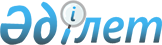 О внесении изменения в решение акима Урджарского района от 21 ноября 2018 года № 51 "Об образовании избирательных участков по Урджарскому району"Решение акима Урджарского района области Абай от 30 декабря 2022 года № 11. Зарегистрировано в Министерстве юстиции Республики Казахстан 30 декабря 2022 года № 31487
      РЕШИЛ:
      1. Внести в решение акима Урджарского района от 21 ноября 2018 года № 51 "Об образовании избирательных участков по Урджарскому району" (зарегистрировано в Реестре государственной регистрации нормативных правовых актов за № 5-18-182) следующее изменение:
      приложение к указанному решению изложить в новой редакции согласно приложению к настоящему решению.
      2. Контроль за исполнением настоящего решения возложить на руководителя аппарата акима Урджарского района.
      3. Настоящее решение вводится в действие после дня его первого официального опубликования. Избирательные участки Урджарского района Избирательный участок № 405
      Место нахождения: село Каракол, улица А.Азербаева № 10, Коммунальное государственное учреждение "Каракольская средняя школа-сад" отдела образования Урджарского района управления образования области Абай.
      Границы:село Каракол, улицы Абая, Б.Абжанова, Еркинбековы, Ш.Жаксыбекова, Курмангазы, Т.Махметова, А.Калиева, А.Азербаева, Шакарима, Достык, Сауран, С.Габбасова, Жастар, С.Сейфуллина, Интернациональная, Гаухар, Казахстан, Б.Майлина, Центральная, К.Есембаева, М.Кабашева, 1,2,3,4 микрорайоны, село Абай, улица Ж.Кусайынова. Избирательный участок № 406
      Место нахождения: село Сагат, улица А.Заманбекова № 111, Коммунальное государственное учреждение "Сагатская средняя школа" отдела образования Урджарского района управления образования области Абай.
      Границы: село Сагат, улица А.Заманбекова. Избирательный участок № 407
      Место нахождения: село Шолпан, улица Абая № 23, Коммунальное государственное учреждение "Жузагашская средняя школа-сад" отдела образования Урджарского района управления образования области Абай.
      Границы: село Шолпан, улицы Кабанбая, Г.Кулахметова, Абая, А.Жексембаева, Жанама, Б.Момышулы, С.Сейфуллина, С.Кулахметова. Избирательный участок № 408
      Место нахождения: село Таскескен, улица Желтоксан № 20, Коммунальное государственное учреждение "Средняя школа-сад имени Актанберды" отдела образования Урджарского района управления образования области Абай.
      Границы: село Таскескен, южная сторона села от трассы Урджар-Бахты, от улицы А.Молдагуловой в восточную сторону, улицы Актанберды, Абая, Ч.Валиханова, М.Ауэзова, Ардагерлер, Желтоксан, К.Нургазина, М.Маметовой, Ш.Кудайбердиева, С.Тлеубекова, Платина, Б.Туралыкова, село Ушбулак, улица Т.Танатарова.  Избирательный участок № 409
       Место нахождения: село Таскескен, улица Ж. Балгабаева № 63, Коммунальное государственное учреждение "Средняя школа-сад имени Алтынсарина" отдела образования Урджарского района управления образования области Абай.
      Границы: село Таскескен, северная сторона села от трассы Урджар-Бахты, улицы Казахстанская, Т.Нургалиева, К.Тойжанова, Ж.Балгабаева, К.Куанышевой, Г.Касенгазина.  Избирательный участок № 410
       Место нахождения: село Таскескен, улица Ж. Балгабаева № 63, Коммунальное государственное учреждение "Средняя школа-сад имени Алтынсарина" отдела образования Урджарского района управления образования области Абай, вход со стороны улицы К.Нургазина.
      Границы: село Таскескен, южная сторона села от трассы Урджар-Бахты, от улицы А.Молдагуловой в западную сторону, улицы Казахстанская, Ж.Балгабаева, К.Куанышевой, Б.Момышулы. Избирательный участок № 411
      Место нахождения: село Алтыншокы, улица Д.Жуматаева № 10, Коммунальное государственное учреждение "Алтыншокинская средняя школа-сад" отдела образования Урджарского района управления образования области Абай.
      Границы: село Алтыншокы, участок "Жыланды", улицы Берел, Д.Жуматаева, Музтау, Туран, Алаш, Буланты, Казахстанская, Ж.Садыбаева, Степная, Баянауыл, Г.Титова, Луговая, Ордабасы, Б.Есимханова. Избирательный участок № 412
      Место нахождения:     Село Лайбулак, улица М.Мукаш № 10 Б, Коммунальное государственное учреждение "Лайбулакская средняя школа-сад" отдела образования Урджарского района управления образования области Абай.
      Границы: село Лайбулак, улицы М.Мукаш, Казахстанская, Береговая, Ертис, Байконыр, Заречная, Школьная. Избирательный участок № 413
      Место нахождения: село Текебулак, улица М.Айкешева № 3, Коммунальное государственное предприятие на праве хозяйственного ведения "Урджарская центральная районная больница" управления здравоохранения области Абай, медицинский пункт села Текебулак.
      Границы: село Текебулак, улица М.Айкешова. Избирательный участок № 414
      Место нахождения: село Айтбай, улица О.Серикбол № 30 Б, Коммунальное государственное учреждение "Средняя школа имени С. Турсабекова" отдела образования Урджарского района управления образования области Абай.
       Границы: село Айтбай, улицы К.Молдагали, Абая, Ю.Гагарина, А.Рахатбая, А.Нарботина, Б.Акимбая, О.Серикбола.  Избирательный участок № 415
       Место нахождения: село Сегизбай, улица К.Курыкбаева № 15, Государственное коммунальное казенное предприятие "Дом культуры" акимата Урджарского района на праве оперативного управления, Салкынбельский сельский клуб.
       Границы: село Сегизбай, улицы Ветераны Великой Отечественной Войны, К.Курукбаева, Г.Титова, Мира, Абая, К.Омарова, Е.Исабаева, Байконыса, М.Маметовой.  Избирательный участок № 416
       Место нахождения: село Карабуйрат, улица Заречная № 12, Коммунальное государственное учреждение "Карабуйратская средняя школа-сад" отдела образования Урджарского района управления образования области Абай.
       Границы: село Карабуйрат, улицы Ветераны Великой Отечественной Войны, Тарбагатая, Жастар, Заречная.  Избирательный участок № 417
       Место нахождения: село Жана Тилек, улица Бейбарыс султана № 16 А, Коммунальное государственное учреждение "Средняя школа имени М.Ауэзова" отдела образования Урджарского района управления образования области Абай.
       Границы: село Жана Тилек, улицы А.Байтурсынова, Кабанбай батыра, И.Панфилова, Кенесары хана, М.Горького, Джамбула, Алатау, М.Ауэзова, Ю.Гагарина, Абая, Алаколь, Бейбарыс султана, Ж.Аюбаева, Р.Кошкарбаева, А.Молдагуловой, Б.Момышулы, Окжетпес, Б.Дуйсенбаева.  Избирательный участок № 418
       Место нахождения: село Тасарык, улица Н.Байкенова № 20, Коммунальное государственное учреждение "Тасарыкская основная школа" отдела образования Урджарского района управления образования области Абай.
      Границы: село Тасарык, улицы А.Иманова, Жана Тилекская, С.Сейфуллина, Н.Байкенова, Джамбула, Жидебая.  Избирательный участок № 419
       Место нахождения:  село Жогаргы Егинсу, улица Д.Жунусулы № 16 А, Коммунальное государственное учреждение "Егинсуйская средняя школа-сад" отдела образования Урджарского района управления образования области Абай.
      Границы: село Жогаргы Егинсу, улицы А.Найманбаева, Абая, М.Ауэзова, Д.Жунусулы, Желтоксан, Кабанбая, Ж.Байгулжина, Б.Байсабырова, К.Байгабылова, О.Куанышева, Е.Бигалиева Избирательный участок № 420
      Место нахождения: село Егинсу, улица Ж.Аймауытова № 17, Коммунальное государственное учреждение "Средняя школа-сад имени Ч.Валиханова" отдела образования Урджарского района управления образования области Абай.
      Границы: село Егинсу, улицы М.Маметовой, С.Сейфуллина, Н.Баизова, М.Ауэзова, А.Байтурсынова, Шакарима, Ж.Аймауытова, Жастар, Сулеймен би.  Избирательный участок № 421
       Место нахождения:  село Жанай, улица Кабанбая № 41 А, Коммунальное государственное учреждение "Жанайская средняя школа-сад" отдела образования Урджарского района управления образования области Абай.
      Границы: село Жанай, улицы Толе би, К.Рыскулбекова, Д.Конаева, М.Маметовой, Абая, Жастар, Желтоксан, Кабанбая.  Избирательный участок № 422
       Место нахождения: село Акжар, улица Б.Турлыханова № 65, Коммунальное государственное учреждение "Средняя школа-сад имени Б.Турлыханова" отдела образования Урджарского района управления образования области Абай. 
      Границы: село Акжар, улицы К.Байсеитовой, Ж.Жынгылбаева, Б.Момышулы, Б.Турлыханова, Женис, Ер Кабанбая, М.Ауэзова, А.Иманова, С.Сейфуллина, Жастар, проспект Абылайхана.  Избирательный участок № 423
       Место нахождения: село Карамоиыл, улица Абая № 5, Коммунальное государственное предприятие на праве хозяйственного ведения "Урджарская центральная районная больница" управления здравоохранения области Абай, медицинский пункт села Карамоиыл.
       Границы: село Карамоиыл, улицы Ч.Валиханова, Т.Рыскулова, Д.Нурпеисовой, Абая, Набережная. Избирательный участок № 424
      Место нахождения: село Амангельды, улица Западная № 1 А, Коммунальное государственное предприятие на праве хозяйственного ведения "Урджарская центральная районная больница" управления здравоохранения области Абай, медицинский пункт села Амангельды.
      Границы: село Амангельды, улицы К.Сагырбаева, Ы.Алтынсарина, Западная, Ардагерлер, М.Жумабаева. Избирательный участок № 425
      Место нахождения: село Урджар, проспект Абылайхана № 220 А, Коммунальное государственное учреждение "Средняя школа-сад имени Абылайхана" отдела образования Урджарского района управления образования области Абай.
      Границы: село Урджар, проспект Абылайхана, улицы П.Морозова, О.Альжанова, Н.Щорса, Мира, М.Собко, Первомайская, Б.Жумагулова, Автоколонна, микрорайон Самал. Избирательный участок № 426
      Место нахождения: село Урджар, улица Кабанбая № 98, Коммунальное государственное учреждение "Средняя школа-сад имени Жансугурова" отдела образования Урджарского района управления образования области Абай.
       Границы: село Урджар, улицы Ч.Валиханова, О.Джандосова, Шынкожа, А.Чехова, А.Байтурсынова, Джамбула, М.Дулатова, Тарбагатая, Омарбековы, Есил, Короткая, Алматинская, Ертис, А.Алхана, М.Хасенова, А.Найманбаева, Сырым батыра, Г.Чурсинова, проспект Абылайхана.  Избирательный участок № 427
      Место нахождения: село Урджар, улица Т.Шевченко № 25, Коммунальное государственное учреждение "Кабинет психолого-педагогической коррекции Урджарского района" департамента образования Области Абай.
      Границы: село Урджар, улицы О.Альжанова, А.Чехова, А.Молдагуловой, М.Хасенова, Т.Шевченко, Шынкожа, В.Колесникова, Наурызбая, И.Джансугурова, Б.Момышулы, М.Габдуллина. Избирательный участок № 428
      Место нахождения: село Урджар, проспект Абылайхана № 145, Коммунальное государственное предприятие на праве хозяйственного ведения "Урджарская центральная районная многопрофильная больница" управления здравоохранения области Абай.
       Границы: село Урджар, улицы Абая, О.Джандосова, Зейнолла Сәнік, Кабанбая, Шынкожа, К.Игенбаева, З.Габитова, С.Сейфуллина, Ш.Кудайбердиева, Курмангазы, Н.Некрасова, проспект Абылайхана.  Избирательный участок № 429
       Место нахождения: село Урджар, проспект Абылайхана № 105, административное здание.
      Границы: село Урджар, улицы Р.Белеуханова, Ағайынды Сәбиевтер, А.Воронкова, В.Комарова, Улытау, Ю.Гагарина, С.Сейфуллина, Курмангазы, Шынкожа, А. Семушкиной, Д.Каратаева, Н. Гоголя, проспект Абылайхана.  Избирательный участок № 430
       Место нахождения: село Урджар, улица Сейфуллина № 63, Товарищество с ограниченной ответсвеностью "Бексултан оқу орталығы"
       Границы: село Урджар, улицы Р.Тургамбаева, Жидебая, З.Оспанова, Междуречная, О.Кебисбаева, Г.Титова, М.Ауэзова, В.Белинского, Казыбек би, С.Сейфуллина, С.Челюскина, В.Чкалова, Урджару 80 лет, Северная.  Избирательный участок № 431
       Место нахождения: село Урджар, улица А.Панкратова № 14, Коммунальное государственное учреждение "Средняя школа-сад имени Б. Момышулы" отдела образования Урджарского района управления образования области Абай.
       Границы: село Урджар, улицы И.Павлова, А.Панкратова, А.Воронкова, П.Кобозева, Ю.Гагарина, Р.Белеуханова, Т.Рыскулова, М.Жумабаева, А.Маргулана, Акку, Е.Брусиловского, А.Семушкиной, Кажимукана, Б.Ерзаковича, Аль-Фараби, Н.Гоголя, В.Чкалова, С.Челюскина, проспект Абылайхана.  Избирательный участок № 432
       Место нахождения: село Урджар, улица Ю.Гагарина № 121, Коммунальное государственное учреждение "Средняя школа-сад имени Абая" отдела образования Урджарского района управления образования области Абай.
      Границы: село Урджар, улицы Алдияр, Жалын, А.Асфандиярова, И.Мичурина, М.Маметовой, С.Сейфуллина, А.Семушкиной, Бухар-Жырау, Р.Белеуханова, Ю.Гагарина, З.Габитова, А.Воронкова, М.Лермонтова, У.Барлыкбаева, К.Сарсекова. Избирательный участок № 433
      Место нахождения: село Урджар, улица Олжаева № 1, Урджарское сельское отделение почтовой связи № 3, Урджарского районного узла почтовой связи, акционерное общество "Казпочта"
      Границы: село Урджар, улицы Ы.Алтынсарина, Ә.Әлпішева, Р.Мұқышев, А.Олжаева, Б.Сандыбаева, Абая, Богенбая, Зейнолла Сәнік, Б.Акылжанова, М.Горького, Кабанбая. Избирательный участок № 434
       Место нахождения:  село Урджар, проспект Абылайхана № 128, Государственное коммунальное казенное предприятие "Дом культуры" на праве оперативного управления акимата Урджарского района.
      Границы: село Урджар, улицы Кабанбая, Зейнолла Сәнік, З.Космодемьянской, Н.Борцова, Есил, Ж.Жумадилова, Алтайская, К.Игенбаева, Т.Рыскулова, Джамбула, О.Жандосова, Х.Мухаметкаримова, Абая, А.Пушкина, Т.Айгожина, Мамыра, проспект Абылайхана.  Избирательный участок № 435
       Место нахождения: село Кызылту, улица С.Суртаева № 39 А, Коммунальное государственное учреждение "Кишкенетауская средняя школа" отдела образования Урджарского района управления образования области Абай.
      Границы: село Кызылту, улицы Жанибека, Абая, Ю.Гагарина, О.Курмана, С.Суртаева. Избирательный участок № 436
      Место нахождения: село Бургон, улица Центральная № 31, Коммунальное государственное предприятие на праве хозяйственного ведения "Урджарская центральная районная больница" управления здравоохранения области Абай, медицинский пункт села Бургон.
       Границы: село Бургон, улица Центральная. Избирательный участок № 437
      Место нахождения: село Бестерек, улица Мира № 40 Б, Коммунальное государственное учреждение "Бестерекская средняя школа-сад с пришкольным интернатом имени Мешитбая Хасенова" отдела образования Урджарского района управления образования области Абай.
      Границы: село Бестерек, улицы М.Ауэзова, Абая, Мира, Ардагерлер, А.Байтурсынова, Ю.Гагарина, Б.Момышулы, Т.Аубакирова.  Избирательный участок № 438
       Место нахождения: село Ер Кабанбай, улица Кудайбердиева № 43, Коммунальное государственное учреждение "Ер Кабанбайская средняя школа-сад" отдела образования Урджарского района управления образования области Абай.
      Границы: село Ер Кабанбай, улицы Абая, М.Ауэзова, Б.Толегеновой, А.Кашаубаева, Ш.Кудайбердиева, Б.Момышулы. Избирательный участок № 439
      Место нахождения: село Казымбет, улица М.Ауэзова № 1, Коммунальное государственное учреждение "Казымбетская средняя школа-сад отдела образования Урджарского района управления образования области Абай ".
      Границы: село Казымбет, улицы К.Рыскулбекова, Т.Рыскулова, М.Ауэзова, Р.Кошкарбаева. Избирательный участок № 440
      Место нахождения: село Баркытбел, И.Панфилова № 6 Д, Коммунальное государственное учреждение "Баркытбельская средняя школа" отдела образования Урджарского района управления образования области Абай.
      Границы: село Баркытбел, улицы Ю.Гагарина, Ч.Валиханова, Советская, Краснопартизанская, Мира, И.Панфилова, Юбилейная, М.Ауэзова. Избирательный участок № 441
      Место нахождения: село Батпакты, улица Октябрьская № 38, Коммунальное государственное учреждение "Батпактинская основная школа" отдела образования Урджарского района управления образования области Абай.
      Границы: село Батпакты, улицы Подгорная, Октябрьская, Колхозная. Избирательный участок № 442
      Место нахождения: село Некрасовка, улица Садовая № 2 А, Коммунальное государственное учреждение "Некрасовская средняя школа-сад" отдела образования Урджарского района управления образования области Абай.
      Границы: село Некрасовка, улицы Абая, М.Калинина, Партизанская, Садовая, К.Маркса, Трактовая.  Избирательный участок № 443
       Место нахождения: село Благодатное, улица В.Ленина № 51, Коммунальное государственное учреждение "Теректинская основная школа" отдела образования Урджарского района управления образования области Абай.
      Границы: село Благодатное, улицы В.Ленина, А.Островского. Избирательный участок № 444
      Место нахождения: село Науалы, улица Р.Оразгали № 4, Коммунальное государственное учреждение "Науалинская средняя школа" отдела образования Урджарского района управления образования области Абай.
      Границы: село Науалы, северная сторона села, улицы О.Рахметова Х.Казбекова, Ч.Валиханова, А.Байтурсынова, Кабанбая, Наурыза, А.Молдагуловой, Р.Мукашбека, Абая, Р.Оразгали, Бокенши, К.Байсеитовой, И.Есенберлина, Желтоксан, К.Рыскулбекова. Избирательный участок № 445
      Место нахождения: село Науалы, улица Т.Бигельдинова № 1 А, Коммунальное государственное учреждение "Средняя школа имени Койшыбая Толеубекова" отдела образования Урджарского района управления образования области Абай.
      Границы: село Науалы, юго-западная сторона села, улицы О.Рахметова, Г.Муратбаева, Бухар-Жырау, Т.Бигельдинова М.Ауэзова, Л.Усатова, Абылайхана, М.Макатаева, Амангельды, Богенбая, Байкенже, Шакарима, Акылжана. Избирательный участок № 446
      Место нахождения: село Малак, улица Амангельды № 110, Государственное коммунальное казенное предприятие "Дом культуры" акимата Урджарского района на праве оперативного управления, Малакский сельский клуб.
      Границы: село Малак, улицы Амангельды, М.Маметовой, Аль-Фараби. Избирательный участок № 447
      Место нахождения: село Колденен, улица Ардагерлер № 43, Государственное коммунальное казенное предприятие "Дом культуры" акимата Урджарского района на праве оперативного управления, Колдененский сельский клуб.
      Границы: село Колденен, улицы Набережная, Би Боранбая, О.Молдагажыулы, Школьная, Ардагерлер, М.Макатаева, Б.Момышулы, Абая, А.Молдагуловой, Степная, М.Ауэзова. Избирательный участок № 448
      Место нахождения: село Кокозек, улица Абая № 73, Государственное коммунальное казенное предприятие "Дом культуры" акимата Урджарского района на праве оперативного управления, Кокозекский сельский клуб.
      Границы: село Кокозек, улицы Абая, К.Кайсенова, И.Панфилова, Амангельды, К.Сатпаева, М.Маметовой, Жаланашская, Н.Гастелло, Джамбула, Кабанбая, Б.Момышулы, С.Байжарасова, А.Молдагуловой, А.Матросова, Тарбагатая. Избирательный участок № 449
      Место нахождения:  село Ельтай, улица Бухар № 74, Коммунальное государственное учреждение "Средняя школа-сад имени К.Игенбаева" отдела образования Урджарского района управления образования области Абай. 
      Границы: село Ельтай, улицы Бухар, Ж.Даниярова, Абая, М.Маметовой, А.Молдагуловой, Б.Майлина, М.Уалханулы, М.Ауэзова, Кабанбая, Шаянбая, Ы.Алтынсарина, Самратбека, Джамбула, А.Иманов, Т.Рыскулова, Д.Имангожина, С.Сейфуллина, И.Жансугурова. Избирательный участок № 450
      Место нахождения: село Маканчи, улица А.Найманбаева № 155, Коммунальное государственное учреждение "Средняя школа-сад имени Сейфуллина" отдела образования Урджарского района управления образования области Абай.
      Границы: село Маканчи, улицы Б.Майлина (четная сторона), А.Найманбаева (нечетная сторона), полностью улицы Е.Сагимбекова, А.Огизбаева, С.Талмурзина, Амангельды, Ж.Байботанова, М.Габдуллина, И.Жансугурова, А.Чехова, Кажимукана, Жас-Кайрат, Абая, Джамбула, Т.Доненбекова, О.Биболова, северные и западные стороны села. Избирательный участок № 451
      Место нахождения: село Маканчи, улица А.Татиева № 62, Коммунальное государственное казенное предприятие "Дом детского творчества" отдела образования по Урджарскому району управления образования области Абай.
      Границы: село Маканчи, с четной стороны улицы А.Найманбаева до улицы А.Бапсанова, восточная сторона до речки Маканчинка и южная сторона села, полностью улицы Т.Абеева, С.Ибрагимова, Т.Жаканбаева, Ж.Кудерина, А.Татиева, Кабанбая, Н.Каспакова, Ф.Озмителя, А.Кашаубаева, М.Горького, А.Саржанова. Избирательный участок № 452
      Место нахождения: село Маканчи, улица Кабанбая № 64, Государственное коммунальное казенное предприятие "Дом культуры" акимата Урджарского района на праве оперативного управления, Маканчинский сельский клуб.
      Границы: село Маканчи, северные и южные стороны села полностью, до улицы А.Огизбаева, улицы Е.Сагимбекова (четная сторона), А.Найманбаева (нечетная сторона), Т.Жаканбаева, М.Горького, С.Ибрагимова, А.Кашаубаева, Ф.Озмителя, М.Архатбаева, Н.Каспакова, А.Бапсанова, Кабанбая. Избирательный участок № 453
      Место нахождения: село Маканчи, улица Абая № 1, Коммунальное государственное учреждение "Маканчинская средняя школа-сад" отдела образования Урджарского района управления образования области Абай.
      Границы: село Маканчи, северные и южные стороны села полностью, улицы Е.Сагимбекова (нечетная сторона), Б.Майлина (нечетная сторона), Абая, Т.Доненбекова, Джамбула, Шынкожа, Жертвам политических репрессий, Т.Сапина, М.Горького, Т.Жаканбаева, С.Ибрагимова, Кабанбая, Ф.Озмителя, Н.Каспакова, А.Бапсанова, Шамшырак. Избирательный участок № 454
      Место нахождения: село Маканчи, улица А. Найманбаева № 191, Коммунальное государственное предприятие на праве хозяйственного ведения "Межрайонная больница Урджарского района" управления здравоохранения области Абай.
      Границы: село Маканчи, от улицы А.Найманбаева до улицы А.Бапсанова, восточная сторона до речки Маканчинка и северная сторона села полностью, улицы А.Саржанова, Ж.Кудерина, Т.Абеева, А.Татиева, Т.Токтарова, Р.Толеубекова, А.Огизбаева, С.Талмурзина. Избирательный участок № 455
      Место нахождения: село Маканчи, улица Кабанбая № 10, Коммунальное государственное предприятие на праве хозяйственного ведения "Межрайонная больница Урджарского района" управления здравоохранения области Абай, врачебная амбулатория "Акжол" № 1.
      Границы: село Маканчи, нечетная сторона улицы Кабанбая до речки Маканчинка, южные и восточные стороны села до парка "Кабанбай", улицы С.Сапарова, Р.Берикболова, С.Бейсекенова, А.Кашаубаева, Кайнар, Т.Сагиева, Кабанбая  Избирательный участок №456
      Место нахождения: село Маканчи, улица Р. Берикболова № 46 А, Коммунальное государственное учреждение "Средняя школа имени Найманбая" отдела образования Урджарского района управления образования области Абай.
      Границы: село Маканчи, северные и восточные стороны села до парка "Победы", улицы Кабанбая (квартирный дом), Р. Берикболова, О. Аргымбекова, С. Бейсекенова, Т.Сагиева, Казанат, М.Лермонтова, Т.Шакенова, Аль-Фараби, Ч.Валиханова, А.Жангельдина, И.Панфилова, Каганат, М.Ауэзова, Астана, Береке. Избирательный участок № 457
      Место нахождения: село Каратума, улица Абая № 71, Коммунальное государственное учреждение "Каратуминская средняя школа-сад" отдела образования Урджарского района управления образования области Абай. 
      Границы: село Каратума, улицы Наурыза, Джамбула, А.Найманбаева, Абая, Кабанбая, Шынкожа. Избирательный участок № 458
      Место нахождения: село Каратал, улица Жениса № 1, Коммунальное государственное учреждение "Средняя школа-сад имени Бауыржана Жунусова" отдела образования Урджарского района управления образования области Абай.
      Границы: село Каратал, улицы Ардагер, Бейбитшилик, Шынкожа, А.Байтурсынова, Жастар, Женис, Б. Момышулы, Кабанбая. Избирательный участок № 459
      Место нахождения: село Бекет, улица Кабанбая № 4А, Коммунальное государственное предприятие "Маканчи" акимата Урджарского района области Абай.
      Границы: село Бекет, улицы Кабанбая, Б.Момышулы, Богенбая, А.Найманбаева, Боранбая. Избирательный участок № 460
      Место нахождения: село Бугыбай, улица Кабанбая № 1, Коммунальное государственное учреждение "Бугыбайская основная школа" отдела образования Урджарского района управления образования области Абай.
      Границы: село Бугыбай и Атыгай, улицы Наурыза, Кабанбая. Избирательный участок № 461
      Место нахождения: село Коктал, улица Кенеса № 20, Государственное коммунальное казенное предприятие "Дом культуры" акимата Урджарского района на праве оперативного управления, Кокталский сельский клуб.
      Границы: село Коктал, улицы Амангельды, А.Кашаубаева, Абая, Кенеса, Бейбитшилик, А.Чожикова, А.Найманбаева.  Избирательный участок № 462
        Место нахождения: село Келдимурат, улица Алаш № 27, Коммунальное государственное учреждение "Средняя школа имени А. Байтурсынова" отдела образования Урджарского района управления образования области Абай.
        Границы: село Келдимурат, улицы Б.Ибраева, Алаш, Енбекши, Улан, Жулдыз, Байтерек, Жагалау, Ушконыр, Найзакара, Кулагер.  Избирательный участок № 463
       Место нахождения: село Кызыл Жулдыз, улица Набережная № 11, Коммунальное государственное предприятие на праве хозяйственного ведения "Межрайонная больница Урджарского района" управления здравоохранения области Абай, медицинский пункт села Кызыл Жулдыз.
      Границы: село Кызыл Жулдыз, улицы Баркытбел, Набережная. Избирательный участок № 464
      Место нахождения: село Коктерек, улица Кабанбая № 50, Коммунальное государственное учреждение "Коктерекская средняя школа-сад" отдела образования Урджарского района управления образования области Абай.
      Границы: село Коктерек, улицы С.Шакенулы, А.Найманбаева, Абая, Б.Момышулы, А.Молдагуловой, М.Маметовой, Кабанбая, М.Ауэзова, А.Иманова, Шынкожа, Наурыза, Ы.Алтынсарина, Омира, Джамбула, Бейбитшилик. Избирательный участок № 465
      Место нахождения: село Кайынды, улица Бейбитшилик № 46, Коммунальное государственное учреждение "Кайындинская средняя школа-сад" отдела образования Урджарского района управления образования области Абай.
      Границы: село Кайынды, улицы Бейбитшилик, Тарбагатая. Избирательный участок № 466
      Место нахождения: село Кызылбулак, улица Центральная № 17, Коммунальное государственное учреждение "Кызылбулакская средняя школа" отдела образования Урджарского района управления образования области Абай.
      Границы: село Кызылбулак, улицы Центральная, Кызылбулак, Танбалы. Избирательный участок № 467
      Место нахождения: село Карабута, улица М.Ауэзова № 14, Коммунальное государственное учреждение "Карабутинская средняя школа" отдела образования Урджарского района управления образования области Абай.
      Границы: село Карабута, участок "Мукур", "6-я бригада", "2-я бригада", улицы Абая, М.Ауэзова, Кабанбая, А.Найманбаева, Наурыза, Т.Рыскулова, Джамбула, К.Рыскулбекова, Сабаз. Избирательный участок № 468
      Место нахождения: село Акшокы, А.Найманбаева № 106, Государственное коммунальное казенное предприятие "Дом культуры" акимата Урджарского района на праве оперативного управления, Акшокинский сельский клуб.
      Границы: село Акшокы, участки "Костобе", "Алтыбай", "Узунбулак", улицы А.Найманбаева, Б.Момышулы, А.Жангельдина, М.Маметовой, А.Молдагуловой, Ж.Садуова, К.Мунайтпасова, село Подгорное, улицы Кызгалдак, Кырмызы, Кундызды.  Избирательный участок № 469
       Место нахождения: село  Бахты, улица Кабанбая № 1 А, Государственное коммунальное казенное предприятие "Дом культуры" акимата Урджарского района на праве оперативного управления, Бахтинский сельский клуб.
       Границы: село Бахты, восточная сторона села, улицы К.Идрышева, А.Иманова, М.Маметовой, М.Ауэзова, Ж.Сагимбаева, Коктума, Шекарашы. Избирательный участок № 470
      Место нахождения: село Бахты, улица Абылайхана № 1 Б, Коммунальное государственное учреждение "Бахтинская средняя школа-сад имени Бейсембая Сахариева" отдела образования Урджарского района управления образования области Абай.
      Границы: село Бахты, западная сторона села, улицы Кокозек, А. Жангельдина, Абая, Ы.Алтынсарина, Р.Алпысбаева, Кабанбая, А.Найманбаева, Джамбула, Абылайхана, Ю.Гагарина, Богенбая, Б. Момышулы, К. Мадвакасова, М. Белялова. Избирательный участок № 471
      Место нахождения: село Карабулак, улица А.Баекенова № 24 А, Государственное коммунальное казенное предприятие "Дом культуры" акимата Урджарского района на праве оперативного управления, Карабулакский сельский клуб.
      Границы: село Карабулак, участки "Уали", "Кол карын", "Жулдыз","Шолпан", улицы Алаколь, Абая, Кабанбая, А.Найманбаева, А.Баекенова, Т.Есимбая, Бейбитшилик, М.Ауэзова, И.Жансугурова, Желтоксан, Сары-Арка, Б. Кенжалова, К. Кошекова. Избирательный участок № 472
      Место нахождения: село Барлык-Арасан, улица Абая № 43, Коммунальное государственное учреждение "Основная школа имени М. Габдуллина" отдела образования Урджарского района управления образования области Абай.
      Границы: село Барлык-Арасан, улица Абая. Избирательный участок № 473
      Место нахождения: село Кабанбай, улица М. Оспанова № 6 Б, Коммунальное государственное учреждение "Жарбулакская средняя школа" отдела образования Урджарского района управления образования области Абай.
      Границы: село Кабанбай, восточная сторона села и четная сторона улицы К.Чыбынтаевой.  Избирательный участок № 474
       Место нахождения: село Кабанбай, улица Кабыр Садыкулы № 9, Государственное коммунальное казенное предприятие "Дом культуры" акимата Урджарского района на праве оперативного управления, Кабанбайский сельский клуб.
      Границы: село Кабанбай, западная сторона села и нечетная сторона улицы К.Чыбынтаевой. Избирательный участок № 475
      Место нахождения: село Маканчи, улица А. Найманбаева № 21.
      Границы: село Маканчи, "Воинская часть 2086". Избирательный участок № 476
      Место нахождения: село Кабанбай,улица Д. Конаева № 1 Г.
      Границы: село Кабанбай, "Комендатура воинской части 2086". Избирательный участок № 477 
      Место нахождения: село Бахты, улица А. Иманова № 27.
      Границы: село Бахты,"Комендатура воинской части 2086". Избирательный участок № 478 
      Место нахождения: село Акшокы.
      Границы: село Акшокы "Комендатура воинской части 2086", "Застава".
					© 2012. РГП на ПХВ «Институт законодательства и правовой информации Республики Казахстан» Министерства юстиции Республики Казахстан
				
      Аким Урджарского района

Н. Токсеитов

      "СОГЛАСОВАНО" Урджарская районная территориальная избирательная комиссия
Приложение к решению 
акимата Урджарского района 
от 30 декабря 2022 года № 11Приложение к решению акима 
Урджарского района района 
от 21 ноября 2018 года № 51